Sticks & Pucks ScheduleWinter Break 2021Mites, Squirts & Peewees   Monday, December 27   10:15 - 11:15am Tuesday, December 28   10:15 - 11:15amWednesday, December 29   10:15 – 11:15amThursday, December 30   10:15 – 11:15am Bantams & High School  Monday, December 27   11:30am - 12:30pmTuesday, December 28  11:30am - 12:30pm  Wednesday, December 29   11:30am – 12:30pmThursday, December 30   11:30am – 12:30pmCost is $10.00 per player per session Open Ice time provides youth players with the opportunity to work on the ice with sticks and pucks, on skating, puck handling, passing and shooting skills.  No pick-up games permitted. USA Hockey Certified Coaches only are permitted on ice during these sessions.Full hockey equipment required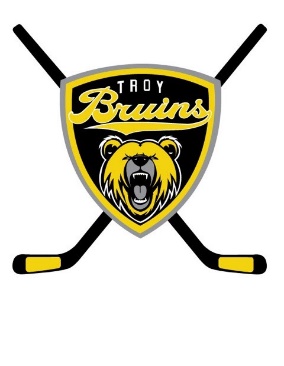 